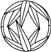 DEUTSCHE SEKTIONDER INTERNATIONALEN GESELLSCHAFT FÜR KUNST, GESTALTUNG UND THERAPIE  (IGKGT) www.deutsche-sektion-igkgt.deBescheinigung der Mitgliedschaft für das Jahr 2022für……………………………………………………………(  ) Mitgliedschaft über den Jahresbeitrag von 30 €(  ) Mitgliedschaft über das Jahresabonnement eines Journal zu Künstlerischen TherapienVorstand:..............................................					Prof. Dr. Georg Franzen Prof. Dr. Ruth HampeProf. Dr. Monika Wigger